PREVERI SVOJE ZNANJE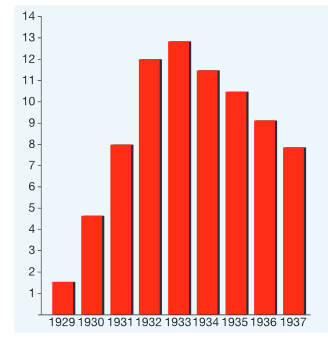 1. Velika gospodarska kriza. Analiziraj graf.a) Katerega leta je prišlo v ZDA do velike gospodarske krize?b)Katerega leta je bil delež brezposelni v ZDA največji?c) Zakaj so podjetja odpuščala delavce? č) Kdo je pripravil reformni program?_____________________d) Kako se je imenoval program reform? ___________________e) Naštej vsaj 2 ukrepa programa. 2. Natančno preberi trditve. Če je trditev pravilna, obkroži »DA«, če ni, obkroži »NE«. Nepravilne trditve ustrezno popravi. a) 29. oktobra 1918 je bila v Ljubljani razglašena Država Srbov, Hrvatov in Slovencev. DA	NE _________________________________________________________________________b) Država SHS ni dobila mednarodne podpore in priznanja. 		DA	NE_________________________________________________________________________c) Država SHS ni imela rešenih vprašanj glede zahodne in južne meje. 	DA	NE_________________________________________________________________________č) 1. decembra 1918 se je Država SHS povezala s Kraljevino Srbijo v novo državo Kraljevino Slovencev, Hrvatov in Srbov. 							DA	NE__________________________________________________________________________3. Slovenske meje po prvi svetovni vojni. a) Na Štajerskem je najpomembnejšo vlogo pri oblikovanju meje imel ______________________________. Z odločno vojaško akcijo mu je uspelo zasesti ______________________________. b) Na Koroškem je meja bila določena s pomočjo _______________________. Koroško so razdelili na _________________________. Ker sta si obe državi želeli sporno ozemlje, se je začela močna ___________________________, ki je ljudi nagovarjala za posamezno državo. 4. Natančno razloži pojma:UNITARIZEM:CENTRALIZEM:5. Položaj slovenskih manjšin.a) V katerih državah so živeli Slovenci po prvi svetovni vojni?b) Zakaj je bilo pomembno združevanje koroških Slovencev v društvih?c)  Kakšno je bilo življenje Slovencev v Italiji v času fašističnega nasilja?d) Kakšen je bil cilj organizacije TIGR?e) Kaj pomeni kratica TIGR?6. Druga svetovna vojna. S pomočjo zemljevida napiši, kateri okupatorji so okupirali slovensko ozemlje. K vsakemu dopiši, katero območje je okupiral. 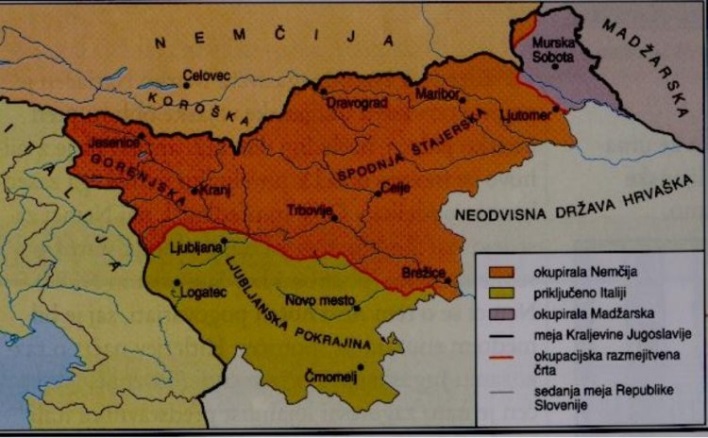 7. S pomočjo fotografij opiši življenje Slovencev na osvobojenem ozemlju med 2. svetovno vojno.  Zapiši 4 vsebinsko ločene aktivnosti. 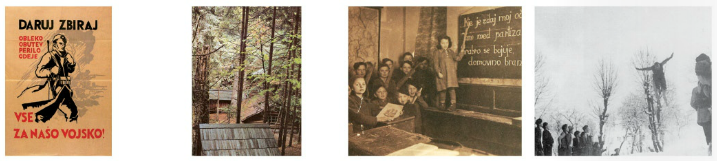 8. Državljanska vojna in nastanek nove oblasti v Sloveniji in Jugoslaviji. Obkroži tri pravilne trditve. a) Meščanski tabor je odklonil sodelovanje z okupatorjem.b) Med sodelavce okupatorja štejemo vaške straže, plavo gardo in domobrance.c) Domobranci so od Nemcev dobili orožje in plačilo.č) Osvobodilna fronta je začela razvijati novo oblast v Sloveniji. d) V Mariboru je bila imenovana prva slovenska vlada.e) Z dolomitsko izjavo so vodilno vlogo v OF dobili krščanski socialisti.  9. DRUGA SVETOVNA VOJNA.a) Kakšen je bil cilj okupatorja na Slovenskem?b) Kakšen je bil cilj Osvobodilne fronte na Slovenskem?c) Kdaj je bila ustanovljena osvobodilna fronta?__________________________Č) Kako je okupator želel streti odporniško gibanje v Ljubljani? ________________________d) Kako se je imenoval radio, ki je o dogajanjih na bojiščih obveščal prebivalce?10. Napiši sestavek o hladni vojni. 11. Kaj je informbirojevska kriza?12. Kaj se je dogajalo v času kubanske krize? 13. Opiši reforme Mihaila Gorbačova v Sovjetski Zvezi. 14. Opiši nemško vprašanje in razliko med Vzhodno in Zahodno Nemčijo. 74525642551335